 «Профилактика гриппа».Существует три вида гриппа:Вирус «А»- чаще всего приводит к заболеваниям средней и ли сильной тяжести.Вирус «В»- поражает только человека, чаще – детей, не вызывает пандемий и обычно является причиной вспышек и эпидемий.Вирус «С»- изучен меньше других. Инфицирует только человека, протекает легко, иногда симптомы не проявляются вообще. Грипп этого типа не вызывает эпидемии и не приводит к серьезным последствиям.Простуда (разговорное) – это условно названное заболевание, вызванное охлаждением, которому подвергается организм ребенка. Однако при этом имеет значение не только охлаждение, но и инфекция. В быту простудой (простудными заболеваниями) называются инфекционные заболевания.Как быстро отличить грипп от простуды?Особенностью гриппа является то, что заболевание сваливает вас сразу, а не постепенно. Температура при гриппе гораздо выше, чем при обычной простуде, нередко градусник«вскипает» до 39 градусов. Вспомните, при простуде у нас почти никогда не болит голова. При гриппе она болит почти всегда, это следствие интоксикации.Далее: если при простуде мы почти не чувствуем боли в суставах, то при гриппе у нас ломит все тело. Важной особенностью гриппа является то, что часто при гриппе возникает общая слабость, а также усталость или недомогание, которые сохраняются несколько дней. Тогда как с простудой мы вполне можем отправиться на работу, хотя это и не рекомендуется. Наконец, кашляем мы тоже сильнее при гриппе, чем при простуде.С наступлением холодного сезона мы готовимся к появлению вспышек эпидемии гриппа, длиться которые могут до двух-трех месяцев. Поскольку заболевание это очень опасно для здоровья и даже жизни человека, необходимо за некоторое время до этого периода провести ряд профилактических мер. Особенно важна профилактика гриппа у детей, так как дети находятся в группе риска заболеваний гриппом.Гриппа намного проще избежать, чем потом его долго и сложно лечить. Поэтому нужно обязательно позаботиться о профилактике гриппа. Многие думают, что профилактика гриппа – это просто не общаться с больным человеком и носить противовирусную маску. Но это не так.Есть три разновидности профилактики гриппа. Хотите узнать, какие?Три разновидности профилактики гриппа:Конечно же, самой эффективной мерой предупреждения гриппа большинство врачей считают профилактические прививки от гриппа. Но вакцинация несет большую нагрузку на организм, это необходимо учитывать, особенно когда дело касается ребенка. Кроме того, вирус гриппа мутирующий, поэтому профилактическая прививка от гриппа не дает стопроцентной гарантии и защиты от вируса.Помимо вакцинации против гриппа эффективной является профилактика, которая способствует усилению иммунной системы организма, а также профилактика с помощью противовирусных препаратов. Купить лекарства против гриппа можно в любой аптеке и без рецепта врача. К противовирусным препаратам относят: афлубин, арбидол, анаферон,антигриппин и пр.Третий вид профилактики от гриппа – соблюдение личной гигиены (ношение медицинской маски, мытье рук и так далее).Очень важно мыть почаще руки, обрабатывать как можно чаще поверхности мебели в доме и держаться подальше от людей, которые заболелигриппом. В крайнем случае – носить медицинскую маску. Но только менять ее каждые три часа, иначе вирусы и бактерии атакуют вас еще больше, накопившись на этой маске.К симптомам гриппа относят: высокую температуру тела, головные боли, боли в суставах, насморк. Но опасен грипп не своими симптомами, а тем, что грипп может вызвать серьезные осложнения, такие как пневмония, отит, проблемы с сердцем. Чтобы не допустить таких последствий, необходимо принимать меры еще до появления эпидемии.Мы с ребятами в детском саду решили воспользоваться народными средствамипрофилактики гриппа. Мы сделали снежное дерево, которое украсили "игрушками на ниточках". "Игрушки на ниточках " представляли собой очищенные от шелухи луковицы и дольки чеснока. Для красоты мы украсили деревья прилетевшими снегирями. А также расставили по группе тарелочки с нарезанным луком и чесноком. Испарения чеснока и лука попадают в дыхательные пути человека, и очищают их от вредоносных бактерий.Для ребенка также можно сделать бусы из чеснока, для этого несколько зубчиков нанизываются на толстую нить. Можно взять контейнер, который находится внутри шоколадного яйца киндер-сюрприз, проделать в нем несколько отверстий с помощью шила, положить внутрь нарезанный чеснок и повесить на шею малыша. В течение дня старый чеснок нужно заменить новым примерно три раза.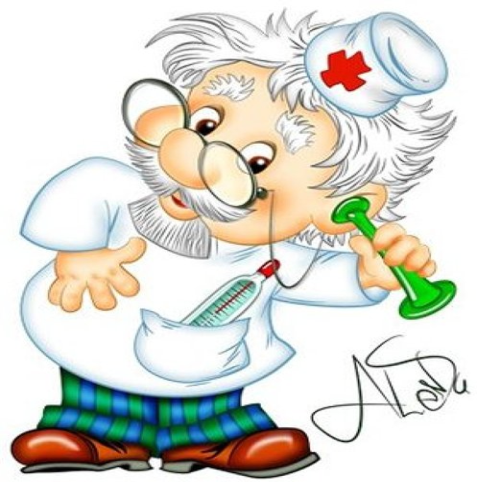 Грипп – это острое респираторное заболевание вирусной этиологии, протекающее с явлением общей интоксикации и поражением респираторного тракта.Передается воздушно – капельным путем.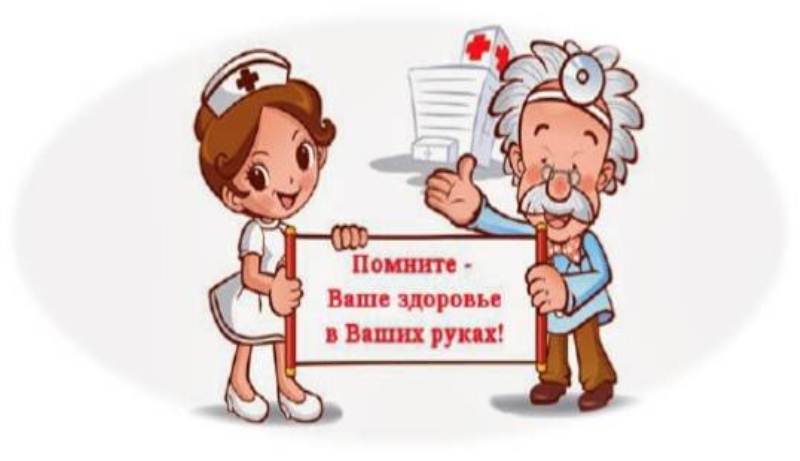 